麻醉药品的生产、制造、消费、贮存和缉获年度统计数据《1961年麻醉品单一公约》：第1、2、13、20和27条《修正1961年麻醉品单一公约的1972年议定书》：第1和10条说明本表应尽快填写，至迟不能超过统计数据所涉年份下一年6月30日。本表可从麻管局网站下载。本表填妥后应送交一份至：International Narcotics Control BoardVienna International CentreP.O. Box 500 
1400 Vienna
Austria电话：(+43-1) 26060-4277						传真：(+43-1) 26060-5867/5868电子邮件：secretariat@incb.org, narcotics@incb.org		网址：也请考虑通过电子邮件以XML格式提交本表。填表须知概述1.	本表分为四部分：	第一部分：麻醉药品的制造、消费、使用和贮存统计数据；	第二部分：用于制造其他物质的麻醉药品统计数据；	第三部分：罂粟、大麻植物和古柯树合法种植以及阿片和罂粟秆、大麻和古柯叶合法生产统计数据；	第四部分：麻醉药品缉获和含麻醉药品的医药产品缉获统计数据。2.	为确保按照《1961年麻醉品单一公约》第1条的规定准确填写本表，应切记下述定义：	(a)	“消费”系指将一麻醉药品供应给任何人或企业用于零售、医用或科学研究的行为；	(b)	“麻醉品”系指《1961年公约》附表一或附表二所列、因而需按《公约》实行特别管制措施的任何天然或合成物质；	(c)	“制造”系指除生产（见以下定义）以外一切可用来获取麻醉品的过程，包括精炼以及将麻醉品改变为其他麻醉品；	(d)	“制剂”系指因含有受国际管制的麻醉品而须受国际管制的任何固体或液体混合剂。《1961年公约》附表三所列制剂免于某些管制措施；	(e)	“生产”系指将阿片、古柯叶、大麻和大麻脂自从中获取此种物质的植物中析离；	(f)	“贮存量”系指一国或领土为本国消费、制造其他麻醉品或出口而保存的麻醉品数量；	(g)	“特别贮存量”系指一国或领土政府为政府特别用途和满足特别情况需要而保存的麻醉品数量。3.	所有麻醉品和制剂均已列入《国际管制麻醉药品清单》（“黄单”），该清单是麻醉品管制局网站（http://www.incb.org/incb/en/narcotic-drugs/Yellowlist_Forms/yellow-list.html）公布的麻醉药品统计表的补充部分。自各种富含吗啡的罂粟生产的罂粟秆称为“罂粟秆（吗啡）”。自各种富含蒂巴因的罂粟生产的罂粟秆称为“罂粟秆（蒂巴因）”。自各种富含可待因的罂粟生产的罂粟秆称为“罂粟秆（可待因）”。自各种富含东罂粟碱的罂粟生产的罂粟秆称为“罂粟秆（东罂粟碱）”。自各种富含那可丁的罂粟生产的罂粟秆称为“罂粟秆（那可丁）”。所含主要生物碱为吗啡的罂粟秆浓缩物称为“罂粟秆浓缩物（吗啡）”。所含主要生物碱为蒂巴因的罂粟秆浓缩物称为“罂粟秆浓缩物（蒂巴因）”。所含主要生物碱为东罂粟碱的罂粟秆浓缩物称为“罂粟秆浓缩物（东罂粟碱）”。所含主要生物碱为可待因的罂粟秆浓缩物称为“罂粟秆浓缩物（可待因）”。4.	本表所填报数量应以相应数量的未加工麻醉品、精炼麻醉品、碱、盐或制剂的纯无水麻醉品含量表示，而非以《1961年公约》附表三所列物质来表示。填报的所有数字应反映所涉及的净数量，以千克和克表示（克数用三位数表示），或就芬太尼、其主要类似物、埃托啡和哌腈米特而言，以克和毫克表示（毫克数用三位数表示），不加小数点或逗号。包装或容器（箱、盒、包装材料、瓶、管、针剂瓶等）的重量不应包括在内。5.	用来获取碱、酯、醚和盐的纯无水碱麻醉品含量的折算系数表在“黄单”第4部分表1中提供。阿片、古柯叶和大麻的浸膏和酊的相关标准和折算系数见“黄单”第4部分表2。6.	关于罂粟秆和罂粟秆浓缩物，应填报材料毛重及其所含无水吗啡生物碱（无水吗啡生物碱）、无水可待因生物碱（无水可待因生物碱）、无水蒂巴因生物碱（无水蒂巴因生物碱）和无水东罂粟碱生物碱（无水东罂粟碱生物碱）的数量。第一部分7.	本部分分为两节： 	第一部分.A由所有政府填写，即使其管辖的国内或领土内没有麻醉药品的制造也须填写（在这种情况下，本表第一栏不填；但应提供关于消费、利用以制造附表三制剂和贮存数量的数据）；	第一部分.B由消费、利用或贮存罂粟秆浓缩物的国家或领土的政府以及贮存所生产和（或）进口的罂粟秆的国家填写。8.		第一部分.A所列麻醉品又进一步分为两类。第一类是应千克和克为单位向国际麻醉品管制局报告的物质，第二类是应以克和毫克为单位报告的物质。第一类物质的名称按英文字母顺序排列，第二类物质的名称仅部分按英文字母顺序排列，列表以芬太尼及其主要类似物开始，其后是哌腈米特和埃托啡。9.	第一部分.A和第一部分.B分别有七个和六个有编号的栏目。第一部分.A的第4栏未包含在第一部分.B中，第一部分.B中各栏已重新编号，尽管标题和要求提供的信息是相同的：	第1栏：应在本栏填报有关年度制造的麻醉品数量。第1栏填入的数据应是第二部分.A第4栏和第二部分.B第4栏填入的数据之和；	第2栏：本栏列出要求提供其数据的物质；	第3栏：应在本栏填报相关年度每种麻醉药品的消费数据；	第4栏：用来制造附表三制剂的麻醉品数量仅应在本栏报告；因此，本栏并不适用于附表三所列的所有物质（本栏不适用于表一.B）；	第5栏：应在本栏填报截至有关年度12月31日保存的贮存量数据（表一.B第4栏）；	第6栏：应在本栏填报为特别贮存而采购和（或）从中提取的数量。必须明确说明到底是采购量(P)还是提取量(W)，即在填报的每一数量的旁边添加适当的字母，或在封页“说明”处填入相关信息（表一.B第5栏）；	第7栏：应在本栏填报麻醉药品制造和批发过程的损耗量和销毁量数据。损耗量和销毁量应包括原材料制造过程中、制剂制造过程中和工业研发过程中发生的损耗和销毁。还应填入销毁过时材料或制剂的数据（表一.B第6栏）。第二部分10.	第二部分由利用麻醉药品制造其他物质的国家或领土的政府填写。本部分分为两节，即二.A和二.B，包括四个有编号的栏目：	第二部分.A，第8页列出原材料即阿片、用来制造主要麻醉药品的五种罂粟秆（吗啡、蒂巴因、可待因、东罂粟碱和那可丁）以及四种中间原材料罂粟秆浓缩物（罂粟秆浓缩物（吗啡）、罂粟秆浓缩物（蒂巴因）、罂粟秆浓缩物（东罂粟碱）、罂粟秆浓缩物（可待因）和罂粟秆浓缩物（那可丁））中的任何一种；第9页列出自罂粟秆获取或直接进口的、用来制造主要麻醉药品的四种罂粟秆浓缩物。	第二部分.B，第10页列出最经常从第二部分.A提到的原材料中获取的或直接进口的、用来转变成其他物质供最终使用（包括不受《1961年公约》管制的物质）的麻醉药品。11.	第二部分.A和第二部分.B中的四个栏目列出作为初始材料用来制造其他麻醉药品的物质及其数量（第1栏和第2栏），并列出从转换过程中获得的物质及其数量（第3栏和第4栏）。第二部分B底部留有空白，以报告应当连同数量一起报告的用来制造其他物质的其他麻醉药品及其数量。第三部分12.	本部分分为三节：	第三部分.A：由批准种植罂粟的政府填写。表格有两栏供填入统计数据：第1栏应填入种植面积数据（公顷），包括播种的总面积和实际收割的总面积；第2栏应填入从收割的总面积中制得的最右边一栏所列物质（阿片和（或）罂粟秆）的总数量。第2栏填入的数量一律以千克表示；所报告的阿片生产量应按稠度90%（含水量10%）计算。	第三部分.B：由批准种植用于为医疗和（或）科研用途生产大麻的大麻植物的政府填写。相关生产面积的统计数据应以公顷报告，所生产大麻的数量一律以千克报告；	第三部分.C：由批准种植用于生产古柯叶的古柯树的政府填写。相关生产面积的统计数据应以公顷报告，所生产古柯叶的数量一律以千克报告。第四部分13.	第四部分分为两节：	第四部分.A应由所有政府填写，只要在有关年度缉获、销毁、为合法目的使用和（或）政府为特别目的拿去了麻醉药品（不包括医药产品）。有待处置的数量也应注明；第2至4栏中的数字还应包括往年缉获但只在本表所涉年度处置的任何数量。	第四部分.B应由所有政府填写，只要缉获了含有麻醉药品的医药产品。物质名称、药物形式和每单位活性成份的含量均应注明。缉获的含有非表列麻醉药品的医药产品也要报告并注明其麻醉药品含量。补充说明所有国家和领土的政府，即使不生产和（或）制造麻醉药品的国家和领土的政府，均应填写并提交本表。由于所有国家均进口受管制麻醉药品以满足人民的医疗需要；必须分别在第一部分第2栏和第4栏向麻管局报告进口物质的消费和（或）贮存数据。在填写本表第一部分时，只应向麻管局报告用来制造《1961年公约》附表三所列制剂的麻醉品的数量（第3栏）。但是，自任何初始材料获取并被消费和（或）作为库存持有的附表三制剂（成品制剂）现有数量不应报告。附表三制剂的这些数量也不应填加到报告的所制造、消费或贮存的纯碱麻醉品数量。如缔约国认为宜提供有关附表三制剂的任何信息，只应在封页的说明框中明确提供该信息。本表第四部分关于缉获的数据应由国家或领土的政府主管部门基于相应的国家执法机构如警察、海关或《1961年公约》第20条(e)款规定的其他机构向其提供的信息和数字汇编和提交。注：麻管局网站培训材料的第三部分第四节载有关于编制本统计表C的具体准则，连同详细的背景解释和实际示例（https://www.incb.org/documents/Narcotic-Drugs/Training-Materials/English/PART_III_English.pdf）。不过，应当注意，培训材料在不断更新中，因此可能会作改动；一旦有更新版本，将刊载于麻管局网站上。第一部分.A（由所有政府填写）a	见第3页填表须知第9段“第7栏”。第一部分.A（续）（由所有政府填写）a	见第3页填表须知第9段“第7栏”。第一部分.B（仅由利用罂粟秆浓缩物和贮存罂粟秆的国家或领土的政府填写）a	见第3页填表须知第9段“第6栏”。b	拟以毛重表示的数量。c	罂粟秆浓缩物所含无水生物碱数量。d	富含那可丁的罂粟秆；那可丁是从鸦片罂粟中取得的非麻醉性的生物碱。第二部分.A(仅由利用阿片剂原材料制造麻醉药品的国家或领土的政府填写）a	拟以毛重表示的数量。b	罂粟秆浓缩物所含无水生物碱数量。c	富含那可丁的罂粟秆；那可丁是从鸦片罂粟中取得的非麻醉性的生物碱。d	经济及社会理事会第1982/12号决议呼吁尚未种植大红罂粟的各国政府考虑是否能不从事大红罂粟的商业性种植。第二部分.A（仅由利用罂粟秆浓缩物制造麻醉药品的国家或领土的政府填写）a	拟以毛重表示的数量。b	罂粟秆浓缩物所含无水生物碱数量。第二部分.B（仅由利用麻醉药品制造其他物质的国家或领土的政府填写）第三部分.A（仅由批准为生产阿片和（或）为生产罂粟秆（吗啡）、（蒂巴因）、（可待因）、
（东罂粟碱）和（那可丁）及（或）为烹调和（或）装饰目的而种植罂粟的政府填写）a	根据经济及社会理事会第1978/12号决议和大会第33/168号决议而要求自愿提供。b	富含那可丁的罂粟秆；那可丁是从鸦片罂粟中取得的非麻醉性的生物碱。第三部分.B（仅由批准为医疗和（或）科研用途而种植大麻植物和生产大麻的政府填写）第三部分.C（仅由批准种植古柯树和生产古柯叶的政府填写）第四部分.A麻醉药品缉获量（不包括医药产品）a（由所有政府填写）	a	拟以毛重表示的数量。	b	批准将缉获麻醉药品用于合法医疗或科研用途的政府，除应报告批准麻醉品的毛重外，还应报告纯无水麻醉品含量，以便国际麻醉品管制局对这些麻醉品的消费和（或）使用进行监测。这一资料可在表C第1页“说明”项下列出。第四部分.B含有麻醉药品的医药产品缉获量（由所有政府填写）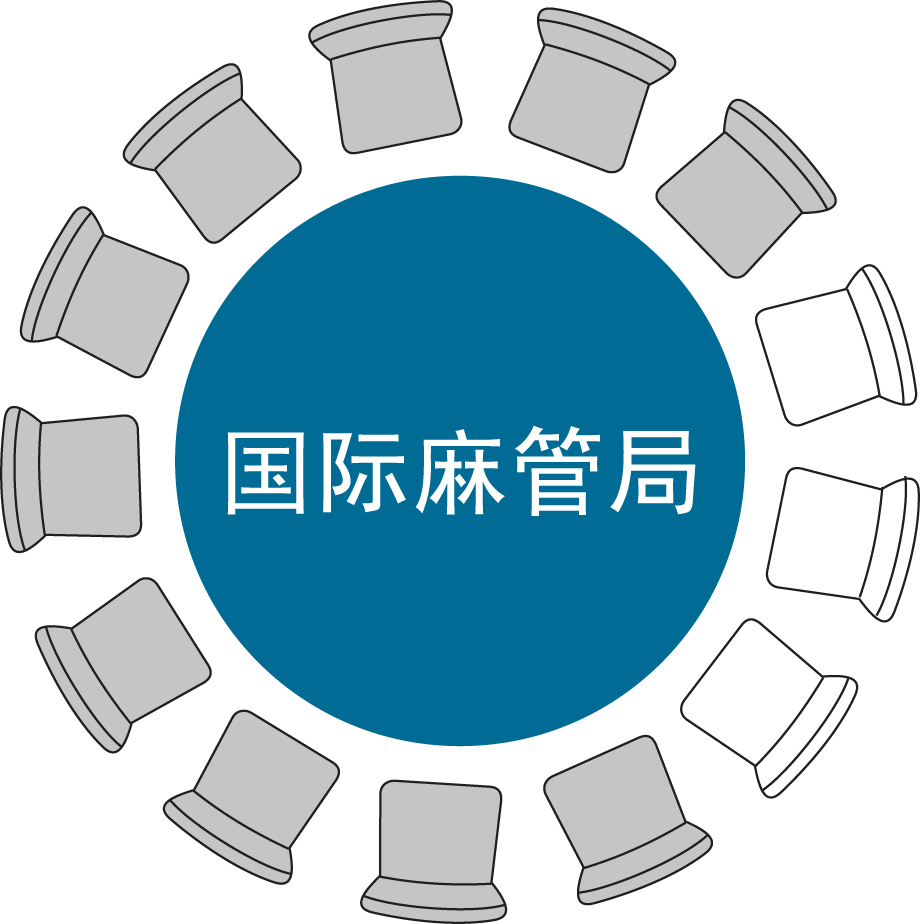 国际麻醉品管制局表C国家或领土：日期：主管部门：负责官员姓名：签字：职称或职务：电话号码：电子邮件：传真号码：日历年：11233445566677制造量制造量麻醉药品消费量消费量制造附表三制剂的
用量制造附表三制剂的
用量截至12月31日的
贮存量截至12月31日的
贮存量为特别贮存而采购(P)或
从中提取(W)的数量为特别贮存而采购(P)或
从中提取(W)的数量为特别贮存而采购(P)或
从中提取(W)的数量损耗量或
销毁量a损耗量或
销毁量a千克克麻醉药品千克克千克克千克克千克克P/W千克克阿法罗定阿尼利定贝齐米特大麻大麻脂古柯叶可卡因可待因右吗拉胺右丙氧芬地芬诺辛双氢可待因地芬诺酯地匹哌酮乙基吗啡海洛因氢可酮氢吗啡酮凯托米酮左啡诺美沙酮112334445566677制造量制造量麻醉药品消费量消费量制造附表三制剂的
用量制造附表三制剂的
用量制造附表三制剂的
用量截至12月31日的
贮存量截至12月31日的
贮存量为特别贮存而采购(P)或
从中提取(W)的数量为特别贮存而采购(P)或
从中提取(W)的数量为特别贮存而采购(P)或
从中提取(W)的数量损耗量或
销毁量a损耗量或
销毁量a千克克麻醉药品千克克千克克克千克克千克克P/W千克克吗啡尼可吗啡去甲美沙酮阿片东罂粟碱羟考酮羟吗啡酮哌替啶苯哌利定福尔可定醋氢可酮蒂巴因替利定三甲利定克毫克克毫克克毫克克毫克P/W克毫克芬太尼阿芬太尼瑞芬太尼舒芬太尼哌腈米特埃托啡12334455566制造量麻醉药品消费量消费量截至12月31日的
贮存量截至12月31日的
贮存量为特别贮存而采购(P)或
从中提取(W)的数量为特别贮存而采购(P)或
从中提取(W)的数量为特别贮存而采购(P)或
从中提取(W)的数量损耗量或
销毁量a损耗量或
销毁量a千克麻醉药品千克克千克克千克克P/W千克克b 罂粟秆浓缩物（吗啡）毛重bbbb无水吗啡生物碱cccc无水可待因生物碱cccc无水蒂巴因生物碱cccc无水东罂粟碱生物碱ccccb罂粟秆浓缩物(蒂巴因）毛重 bbbb无水蒂巴因生物碱cccc无水吗啡生物碱c ccc无水可待因生物碱 cccc无水东罂粟碱生物碱c cccb罂粟秆浓缩物（东罂粟碱）毛重bbbb无水东罂粟碱生物碱cccc无水吗啡生物碱cccc无水可待因生物碱cccc无水蒂巴因生物碱ccccb罂粟秆浓缩物（可待因）毛重bbbb无水可待因生物碱cccc无水吗啡生物碱cccc无水东罂粟碱生物碱cccc无水蒂巴因生物碱cccc罂粟秆（吗啡）毛重罂粟秆（蒂巴因）毛重罂粟秆（东罂粟碱）毛重罂粟秆（可待因）毛重罂粟秆（那可丁）d毛重122344所用物质用量用量制得物质制得数量制得数量所用物质千克克制得物质千克克阿片吗啡阿片可待因阿片蒂巴因罂粟秆（吗啡）罂粟秆浓缩物（吗啡）毛重a罂粟秆（吗啡）无水吗啡生物碱b罂粟秆（吗啡）无水可待因生物碱b罂粟秆（吗啡）无水蒂巴因生物碱b罂粟秆（吗啡）无水东罂粟碱生物碱b罂粟秆（吗啡）吗啡罂粟秆（吗啡）可待因罂粟秆（吗啡）蒂巴因罂粟秆（吗啡）东罂粟碱罂粟秆（蒂巴因）罂粟秆浓缩物(蒂巴因）毛重a罂粟秆（蒂巴因）无水蒂巴因生物碱b罂粟秆（蒂巴因）无水吗啡生物碱b罂粟秆（蒂巴因）无水可待因生物碱b罂粟秆（蒂巴因）无水东罂粟碱生物碱b罂粟秆（蒂巴因）罂粟秆浓缩物（东罂粟碱）毛重a罂粟秆（蒂巴因）无水东罂粟碱生物碱b罂粟秆（蒂巴因）无水吗啡生物碱b罂粟秆（蒂巴因）无水可待因生物碱b罂粟秆（蒂巴因）无水蒂巴因生物碱b罂粟秆（蒂巴因）蒂巴因罂粟秆（可待因）罂粟秆浓缩物（可待因）毛重a罂粟秆（可待因）无水可待因生物碱b罂粟秆（可待因）无水吗啡生物碱b罂粟秆（可待因）无水东罂粟碱生物碱b罂粟秆（可待因）无水蒂巴因生物碱b罂粟秆（可待因）可待因罂粟秆（东罂粟碱）罂粟秆浓缩物（东罂粟碱）罂粟秆（东罂粟碱）无水东罂粟碱生物碱罂粟秆（东罂粟碱）无水蒂巴因生物碱罂粟秆（东罂粟碱）东罂粟碱罂粟秆（那可丁）c罂粟秆浓缩物（吗啡）毛重无水吗啡生物碱大红罂粟d蒂巴因122344所用物质用量用量制得物质制得数量制得数量所用物质千克克制得物质千克克罂粟秆浓缩物（吗啡）毛重a无水吗啡生物碱b吗啡无水可待因生物碱 b可待因无水蒂巴因生物碱b蒂巴因无水东罂粟碱生物碱b东罂粟碱罂粟秆浓缩物（蒂巴因）毛重a无水蒂巴因生物碱b蒂巴因无水吗啡生物碱b吗啡无水可待因生物碱b可待因无水东罂粟碱生物碱b东罂粟碱罂粟秆浓缩物（东罂粟碱）毛重a无水东罂粟碱生物碱 b东罂粟碱无水吗啡生物碱b吗啡无水可待因生物碱b可待因无水蒂巴因生物碱b蒂巴因罂粟秆浓缩物（可待因）毛重a无水可待因生物碱 b可待因无水吗啡生物碱b吗啡无水东罂粟碱生物碱b东罂粟碱无水蒂巴因生物碱b蒂巴因含有生物碱的残余水
（请具体说明来源）可待因含有生物碱的残余水
（请具体说明来源）吗啡含有生物碱的残余水
（请具体说明来源）东罂粟碱/蒂巴因122344所用物质用量用量制得物质制得数量制得数量所用物质千克克制得物质千克克吗啡可待因吗啡乙基吗啡吗啡海洛因吗啡氢吗啡酮吗啡福尔可定吗啡阿朴吗啡吗啡纳洛芬吗啡可待因双氢可待因可待因氢可酮可待因羟考酮蒂巴因可待因蒂巴因双氢可待因蒂巴因氢可酮蒂巴因羟考酮蒂巴因醋氢可酮蒂巴因丁丙诺啡蒂巴因纳布啡蒂巴因纳洛酮蒂巴因纳曲酮蒂巴因羟考酮羟吗啡酮羟考酮纳洛酮羟考酮纳曲酮羟考酮氢可酮双氢可待因氢可酮蒂巴因东罂粟碱氢吗啡酮东罂粟碱羟吗啡酮东罂粟碱蒂巴因东罂粟碱古柯叶可卡因古柯叶古柯糊古柯叶芽子碱古柯糊可卡因芽子碱可卡因美沙酮中间体美沙酮哌替啶中间体Ａ哌替啶中间体B哌替啶中间体B哌替啶中间体C哌替啶中间体C哌替啶消旋吗拉胺右吗拉胺消旋吗拉胺左吗拉胺罂粟种植1122罂粟种植种植面积种植面积产量产量罂粟种植播种面积收割面积罂粟秆a阿片（按稠度90%计）罂粟种植公顷公顷千克千克1.	为生产阿片2 a.	为生产罂粟秆（吗啡）2 b.	为生产罂粟秆（蒂巴因）2 c.	为生产罂粟秆（可待因）2 d.	为生产罂粟秆（东罂粟碱）2 e.	为生产罂粟秆（那可丁）b3.	为生产罂粟秆用于除制造麻醉药品以外的其他目的（例如烹调和（或）装饰目的）大麻植物种植112大麻植物种植种植面积种植面积产量大麻植物种植播种面积收割面积产量大麻植物种植公顷公顷千克1a. 为生产用于医疗用途的大麻1b. 为生产用于科研用途的大麻古柯叶种植112古柯叶种植种植面积种植面积产量古柯叶种植播种面积收割面积产量古柯叶种植公顷公顷千克1. 为生产用于制造可卡因和调味剂的古柯叶2. 为生产仅用于生产调味剂的古柯叶3. 为生产用于1和2所列目的以外的其他目的的古柯叶11223344455缉获量缉获量缉获量的处置（包括往年的缉获量）缉获量的处置（包括往年的缉获量）缉获量的处置（包括往年的缉获量）缉获量的处置（包括往年的缉获量）缉获量的处置（包括往年的缉获量）缉获量的处置（包括往年的缉获量）缉获量的处置（包括往年的缉获量）有待决定
而尚示处置的
缉获量有待决定
而尚示处置的
缉获量缉获量缉获量销毁量销毁量用于合法目的的
数量b用于合法目的的
数量b用于合法目的的
数量b政府拿去作特别
用途的数量政府拿去作特别
用途的数量有待决定
而尚示处置的
缉获量有待决定
而尚示处置的
缉获量物质千克克千克克千克克克千克克千克克大麻大麻脂古柯叶古柯糊可卡因海洛因吗啡阿片其他（注明其他任何麻醉药品，包括芬太尼和（或）类似物和（或）其他类阿片等合成麻醉药品）其他（注明其他任何麻醉药品，包括芬太尼和（或）类似物和（或）其他类阿片等合成麻醉药品）其他（注明其他任何麻醉药品，包括芬太尼和（或）类似物和（或）其他类阿片等合成麻醉药品）其他（注明其他任何麻醉药品，包括芬太尼和（或）类似物和（或）其他类阿片等合成麻醉药品）其他（注明其他任何麻醉药品，包括芬太尼和（或）类似物和（或）其他类阿片等合成麻醉药品）其他（注明其他任何麻醉药品，包括芬太尼和（或）类似物和（或）其他类阿片等合成麻醉药品）其他（注明其他任何麻醉药品，包括芬太尼和（或）类似物和（或）其他类阿片等合成麻醉药品）其他（注明其他任何麻醉药品，包括芬太尼和（或）类似物和（或）其他类阿片等合成麻醉药品）其他（注明其他任何麻醉药品，包括芬太尼和（或）类似物和（或）其他类阿片等合成麻醉药品）其他（注明其他任何麻醉药品，包括芬太尼和（或）类似物和（或）其他类阿片等合成麻醉药品）其他（注明其他任何麻醉药品，包括芬太尼和（或）类似物和（或）其他类阿片等合成麻醉药品）其他（注明其他任何麻醉药品，包括芬太尼和（或）类似物和（或）其他类阿片等合成麻醉药品）物质药物形式和每单位活性成分的含量药物形式和每单位活性成分的含量药物形式和每单位活性成分的含量药物形式和每单位活性成分的含量药物形式和每单位活性成分的含量药物形式和每单位活性成分的含量药物形式和每单位活性成分的含量药物形式和每单位活性成分的含量药物形式和每单位活性成分的含量药物形式和每单位活性成分的含量药物形式和每单位活性成分的含量物质11223344555物质针剂瓶针剂瓶胶囊胶囊贴片贴片片剂片剂其他形式其他形式其他形式物质单位数每单位
含量单位数每单位
含量单位数每单位
含量单位数每单位
含量形式单位数每单位
含量物质单位数毫克单位数毫克单位数毫克单位数毫克形式单位数毫克可待因芬太尼美沙酮吗啡羟考酮哌替啶其他（注明含有诸如双氢可待因、右丙氧吩、氢可酮、氢吗啡酮、三甲利定等麻醉药品的其他任何医药产品）其他（注明含有诸如双氢可待因、右丙氧吩、氢可酮、氢吗啡酮、三甲利定等麻醉药品的其他任何医药产品）其他（注明含有诸如双氢可待因、右丙氧吩、氢可酮、氢吗啡酮、三甲利定等麻醉药品的其他任何医药产品）其他（注明含有诸如双氢可待因、右丙氧吩、氢可酮、氢吗啡酮、三甲利定等麻醉药品的其他任何医药产品）其他（注明含有诸如双氢可待因、右丙氧吩、氢可酮、氢吗啡酮、三甲利定等麻醉药品的其他任何医药产品）其他（注明含有诸如双氢可待因、右丙氧吩、氢可酮、氢吗啡酮、三甲利定等麻醉药品的其他任何医药产品）其他（注明含有诸如双氢可待因、右丙氧吩、氢可酮、氢吗啡酮、三甲利定等麻醉药品的其他任何医药产品）其他（注明含有诸如双氢可待因、右丙氧吩、氢可酮、氢吗啡酮、三甲利定等麻醉药品的其他任何医药产品）其他（注明含有诸如双氢可待因、右丙氧吩、氢可酮、氢吗啡酮、三甲利定等麻醉药品的其他任何医药产品）其他（注明含有诸如双氢可待因、右丙氧吩、氢可酮、氢吗啡酮、三甲利定等麻醉药品的其他任何医药产品）其他（注明含有诸如双氢可待因、右丙氧吩、氢可酮、氢吗啡酮、三甲利定等麻醉药品的其他任何医药产品）其他（注明含有诸如双氢可待因、右丙氧吩、氢可酮、氢吗啡酮、三甲利定等麻醉药品的其他任何医药产品）